التمرين الأول :  02 ن
أرتب بوضع  أرقام حسب الترتيب في آية أركان الإيمانالإيمان بالكتب                    الإيمان بالملائكة                       الإيمان بالرسل                  الإيمان بالله       ...                          ...                           ...                                ...التمرين الثاني : 02 ناربـــــــــــــــط بـــسهــــم ما يلي:الله خالق البشر والحيوان وكل شيء  ۞                                      ۞   الرًَّازقُالله يرزق الطير والإنسان والحيوان   ۞                                      ۞    الخالقُالله هو المعـــبــود لا شريـــك لـــه    ۞                                       ۞    القادرُالله لا يـحــتـــاج لـــمسـاعـدة أحد     ۞                                       ۞    الواحدُالتمرين الثالث  : 04 ناتمم ما يليالنبي الذي أنزل الله عليه القرآن الكريم هو ...........................(صلى الله عليه وسلم) وقد ولد في ............وأمه إسمها ................وأبوه إسمه ..............وجده الذي كفله بعد وفاة أمه إسمه ..............وعمه الذيكفله بعد وفاة جده إسمه .............والمرأة التي أرضعته إسمها ....................... وعمه الذي كان من أشد أعدائهوذكر في سورة المسد إسمه .................التمرين الرابع   02 نأتمم ما يلي : ﴿ سيصلى نارا ذات..............3  وامرأته حمالة .............  4 ﴾(( إنَّ الصدق يهدي إلى ..........وإنَّ البــرَّ يهدي إلى............))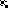 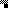 